Media Advisory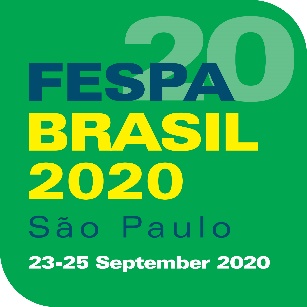 02 April 2020FESPA BRASIL 2020 ANNOUNCES NEW DATES AND SCHEDULEFESPA today announces that its flagship Latin American event, FESPA Brasil, will return to Expo Center Norte, in São Paulo from 23 – 25 September 2020. The event, which was due to take place from 18 – 21 March 2020, had to be postponed due to the disruption caused by the COVID-19 outbreak. FESPA CEO Neil Felton comments: “We are very pleased to confirm that FESPA Brasil will be going ahead in 2020. The event will now feature an expanded daily schedule, allowing visitors more time to enjoy the immersive experience they have come to expect from a FESPA event.” Visiting hours on the opening day (Wednesday, 23 September) will run from 12:00 – 21:00. The following two days of the show will run from 11:00 – 21:00.Felton concludes: “FESPA and APS Eventos Corporativos, our local partner and trade event organiser, remain in close contact with exhibitors to ensure we deliver an event that is rewarding and productive in equal measure. All features, conferences and seminars at the event are part of FESPA’s commitment to sharing market insight and sector knowledge that are able to inspire the print community.” Visitors who have already registered to visit the show will have their credential for FESPA Brasil 2020 guaranteed. For those who have not yet registered, please visit: https://www.fespabrasil.com.br/pt/ ENDSAbout FESPA Founded in 1962, FESPA is a global federation of Associations for the screen printing, digital printing and textile printing community. FESPA’s dual aim is to promote screen printing and digital imaging and to share knowledge about screen and digital printing with its members across the world, helping them to grow their businesses and learn about the latest developments in their fast growing industries.  FESPA Profit for Purpose 
The shareholders are the industry. FESPA has invested millions of Euros into the global printing community over the last seven years, supporting the growth of the market. For more information visit www.fespa.com FESPA Print CensusThe FESPA Print Census is a global research project to understand the wide format, screen and digital print community. It is the largest data gathering project of its kind. Forthcoming FESPA events include:FESPA Brasil, 23 – 25 September 2020, Expo Center Norte, São Paulo, BrazilFESPA Global Print Expo, 6 – 8 October 2020, IFEMA, Madrid, SpainEuropean Sign Expo, 6 – 8 October 2020, IFEMA, Madrid, SpainSportswear Pro, 6 – 8 October 2020, IFEMA, Madrid, SpainFESPA Global Print Expo, 18-21 May 2021, Messe München, Munich, GermanyEuropean Sign Expo, 18-21 May 2021, Messe München, Munich, GermanyIssued on behalf of FESPA by AD CommunicationsFor further information, please contact:Michael Grass/Imogen Woods				Neil FeltonAD Communications  					FESPATel: + 44 (0) 1372 464470        				Tel: +44 (0) 1737 240788Email: mgrass@adcomms.co.uk             iwoods@adcomms.co.uk  	